Programa Operativo 2020-2021. 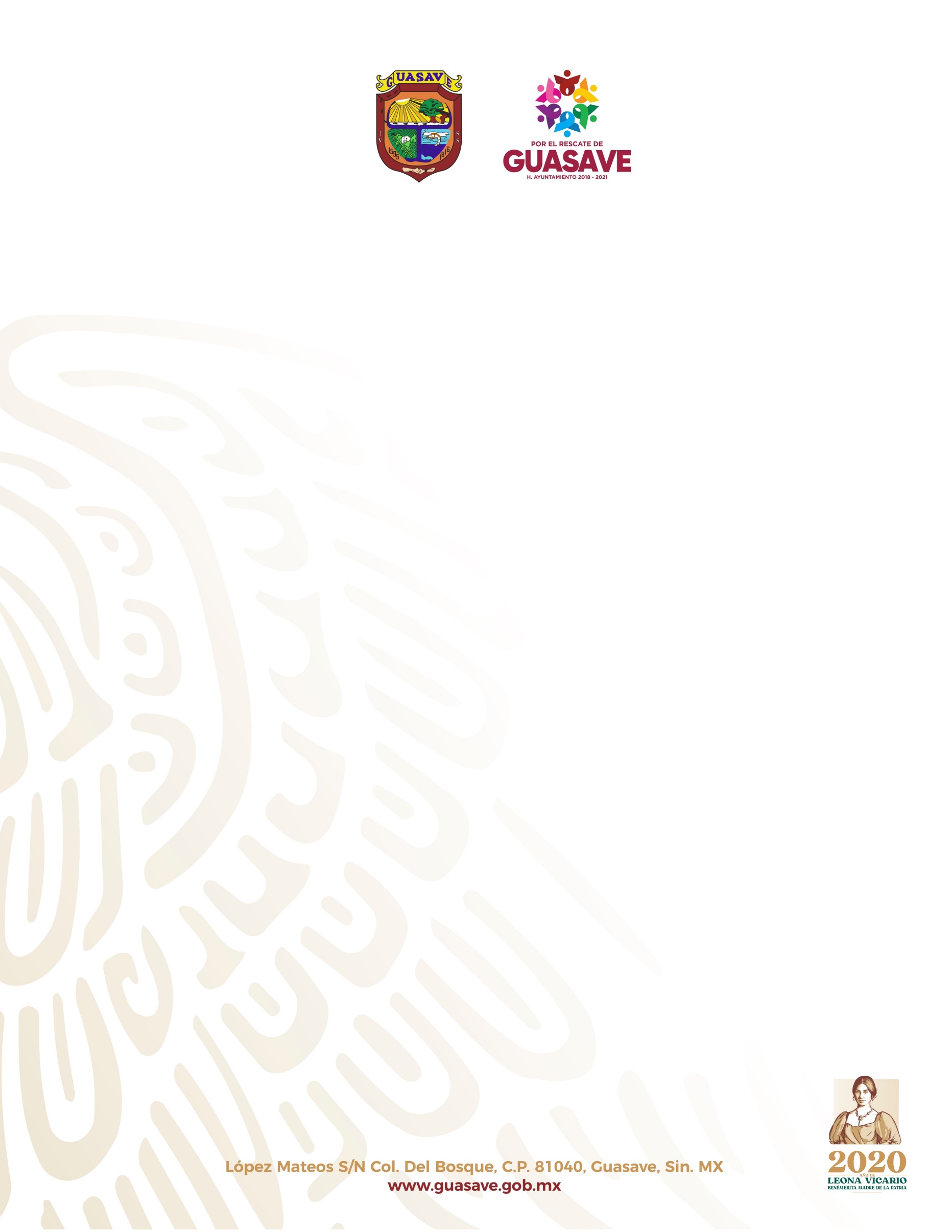 tercer año de gobierno.Formato de recopilación de Información de Programas Operativos. Tipo de Programa:1. Problemática social. La sociedad demanda transparencia y eficiencia en los trabajos realizados por el área de servicios públicos municipales para tener la ciudad de Guasave con sus sindicaturas de forma adecuada y presentable, ya que se tiene que atender la presentación general del municipio.2. Justificación.En base al levantamiento que se realizó pudimos darnos cuenta que está faltando atención en las áreas de Aseo y Limpia para tener la ciudad de forma adecuada, tanto con la recolección de rama y escombro arrumbado como la pintura de guarniciones y lugares públicos.3. Descripción del Programa.El programa de servicio y atención del área de aseo y limpia del municipio de Guasave, es un programa muy completo para poder tener el municipio de forma adecuada, tanto en la presentación de la limpieza de las calles y Boulevares, como la pintura de lugares públicos para una mejor presentación, de la misma forma nos sirve para calificar el avance que tenemos en el área y en qué porcentaje del cumplimiento estamos actualmente.4. Beneficiarios del Programa.Los beneficiarios de este programa serían todas las personas de distintas edades, ya que al solucionar problema de limpieza de avenidas de la ciudad y la pintura de áreas comunes se verían beneficiados indirectamente todos los ciudadanos del municipio.5. Objetivos del Programa.Propiciar la participación ciudadana en la prestación de mejores servicios públicos municipales.Implementar programas tendientes a mejorar el servicio de regado y barrido de las calles de la ciudad.Colaborar en mejorar el servicio de abasto de la propia cabecera municipal.6. Líneas de acción o estrategias.Implementar campañas y programas de limpieza permanentes en las localidades del municipio, con la colaboración de los propios beneficiarios.Llevar a cabo campañas permanentes de limpieza de solares baldíos.Mejorar la calidad y ampliar el servicio de regado de calles.Realizar operativos de limpieza en lugares necesitados.Realizar actividades de pintura en las guarniciones de la ciudad de Guasave.7. Metas de resultados.A continuación, dejamos las metas a cumplir por medio del plan de proyección de actividades por parte del Dpto. de Servicios Públicos municipales en el año 2021.8. Presupuesto asignado.9. Cronograma o ruta críticaDependencia:Dirección General de Obras y Servicios Públicos.Nombre del programa:Servicio y atención optima del área de Aseo y Limpia del municipio de Guasave. Responsable:Director de Servicios Públicos Municipales.Piloto.Anterior.  XNuevo.ASEO Y LIMPIAASEO Y LIMPIAASEO Y LIMPIAASEO Y LIMPIABARRIDO MANUAL12,200 KILOMETROSRAMA Y ESCOMBRO6,000 TONELADASBARRIDO MECANICO2,300 KILOMETROSPINTADO Y GUARNICIONES 3,800 KILOMETROSENCALADO DE ARBOLES 3,900 PIEZASREVESTIEMIENTO /  PINTURA20 TRABAJOS ACCION 2020202020212021202120212021202120212021202120212021TOTALESTOTALESUNIDAD DE MEDIDA UNIDAD DE MEDIDA ACCION NOV.DIC.ENEROFEB.MARZOABRILMAYOJUNIOJULIOAGOSTOSEP.OCTUBREBARRIDO MANUAL ML302000285000158472093661099289093958086842011169009555508024001014500180035111,598,92111,598,921MLMLBARRIDO MANUAL M2604000570000738100936520130826010063101169700190120016279301332400949700103010013,174,22013,174,220M2M2RAMA Y ESCOMBRO4604708554073733944443974435117424635,9595,959TONELADASTONELADASBARRIDO MECANICO7007252933370139263543001173173,4343,434KMS.KMS.PINTADO Y GUARNICIONES  010,000.02,000.01864511806000.010152420000041,26041,260MTS MTS ENCALADO DE ARBOLES 2003,0002030091562050000005,1055,105PIEZASPIEZASREVESTIEMIENTO /  PINTURA100010570934023528000001,7241,724MTSMTS